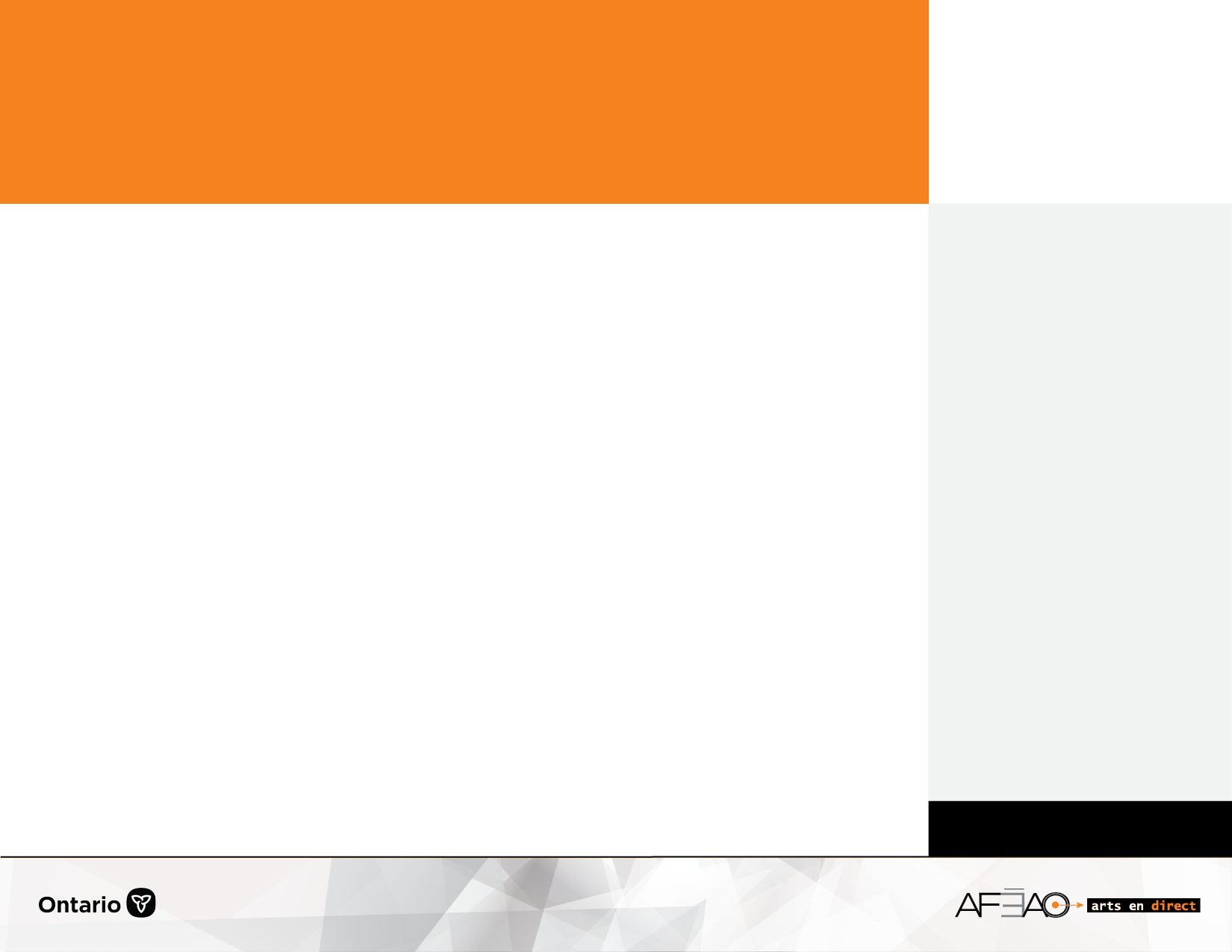 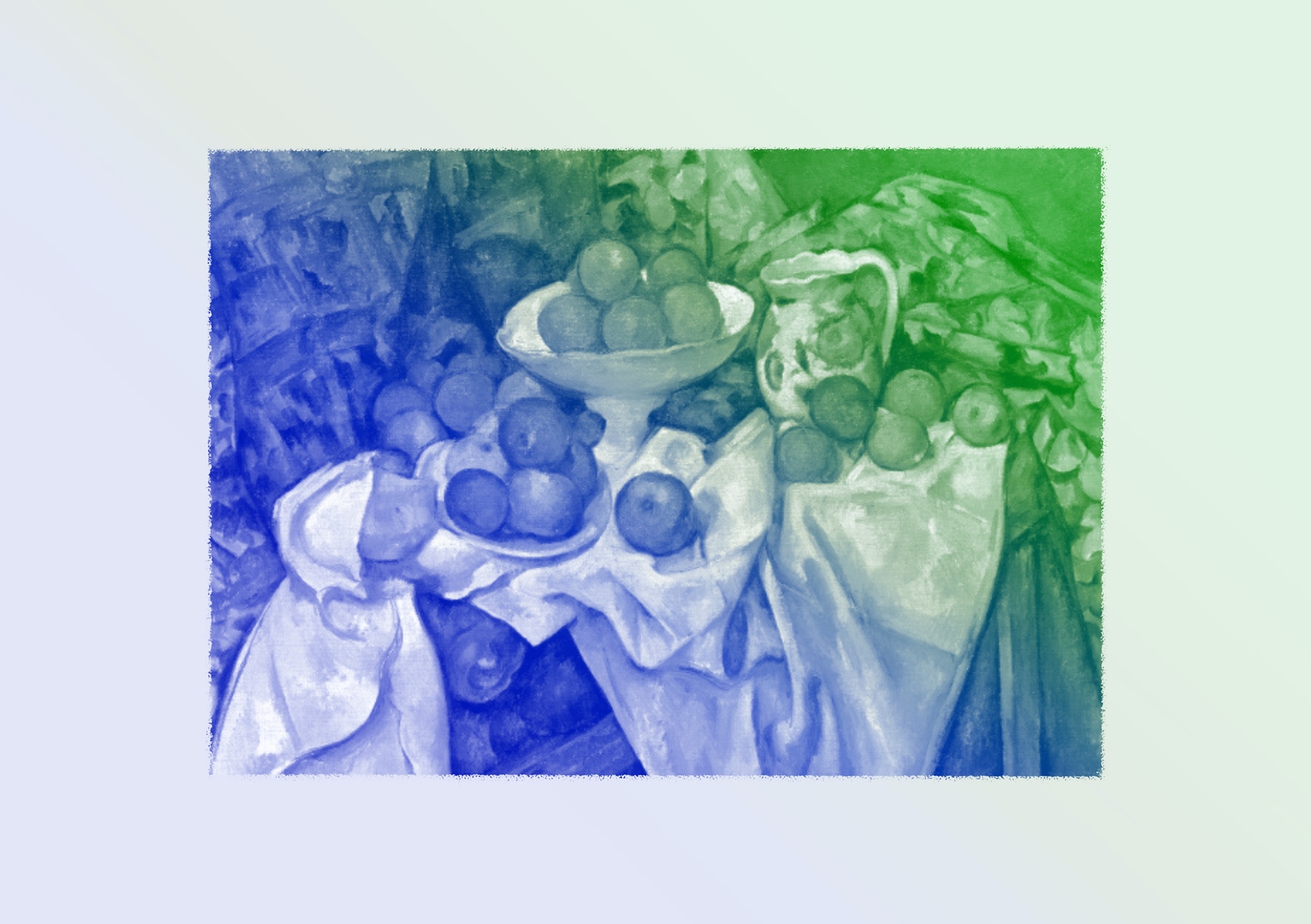 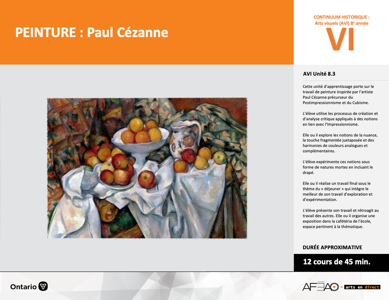 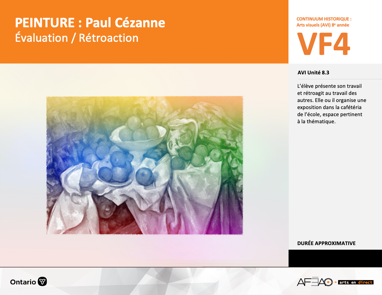 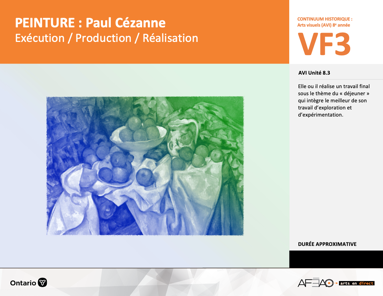 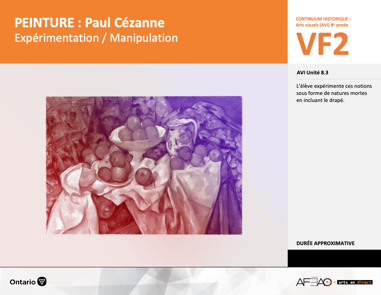 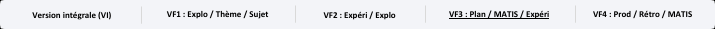 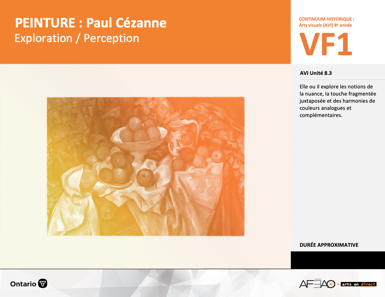 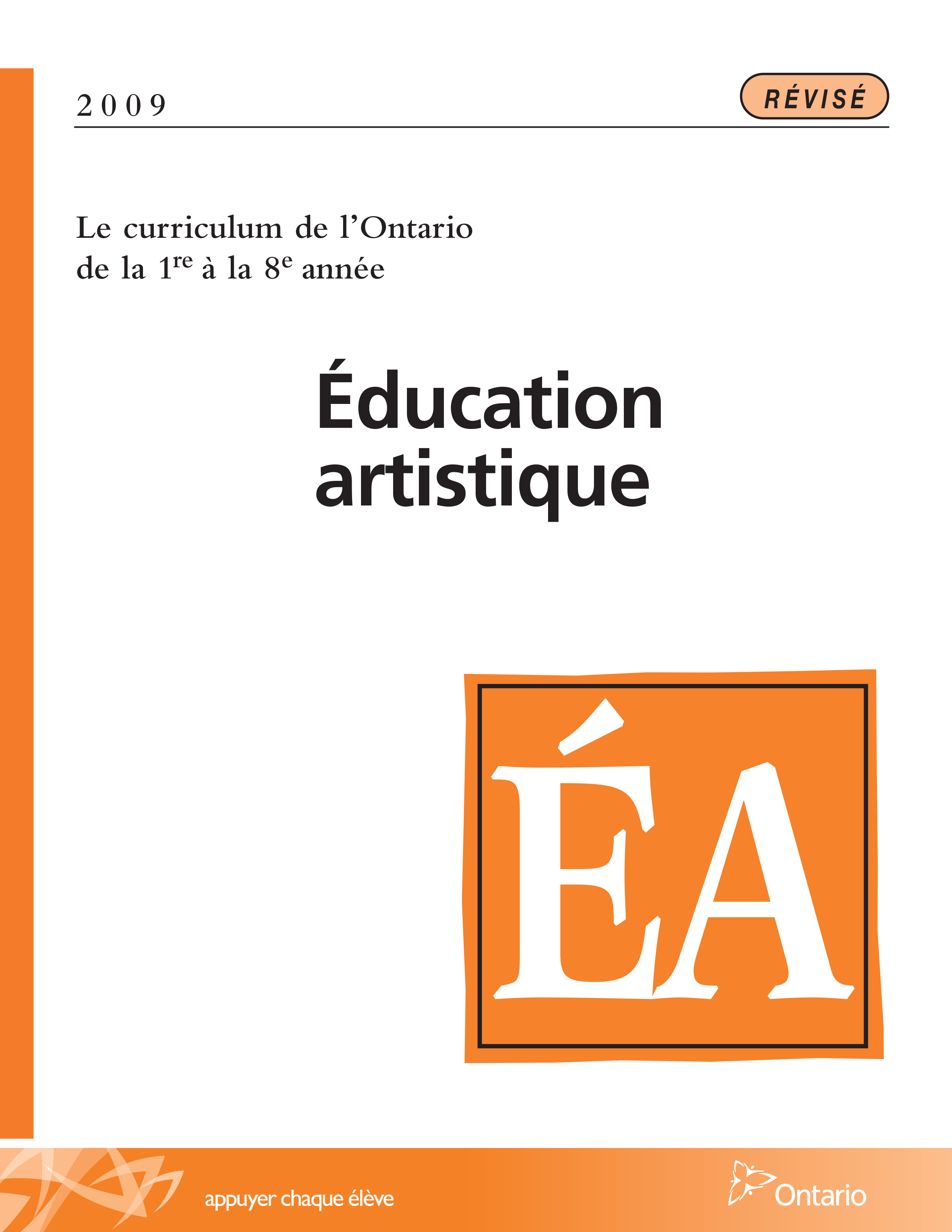 Table des matières Description Liste des attentes et contenusArt visuels - 8e annéeTableau des fondements théoriques à l’étudeArt visuels - 8e annéeDéroulementExécution / Production / Réalisation DescriptionCette unité d’apprentissage porte sur le travail de peinture inspirée par l’artiste Paul Cézanne précurseur du Postimpressionnisme et du Cubisme. L’élève utilise les processus de création et d’analyse critique appliqués à des notions en lien avec l’Impressionnisme. Elle, il ou iel explore les notions de la nuance, la touche fragmentée juxtaposée et des harmonies de couleurs analogues et complémentaires. L’élève expérimente ces notions sous forme de natures mortes en incluant le drapé. Elle, il ou iel réalise un travail final sous le thème du « déjeuner » qui intègre le meilleur de son travail d’exploration et d’expérimentation. L’élève présente son travail et rétroagit au travail des autres. Elle, il ou iel organise une exposition dans la cafétéria de l’école, espace pertinent à la thématique.Description de chaque étape du déroulement VF (fragmentée) VF3 : Exécution / Production / Réalisation Elle, il ou iel réalise un travail final sous le thème du « déjeuner » qui intègre le meilleur de son travail d’exploration et d’expérimentation. Liste des attentes et contenus À la fin de la 8e année, l’élève doit pouvoir :ARTS VISUELSAttentes :B1. produire diverses œuvres en deux ou trois dimensions en appliquant les fondements à l’étude et en suivant le processus de création artistique. B2. communiquer son analyse et son appréciation de diverses œuvres d’art en utilisant les termes justes et le processus d’analyse critique. B3. expliquer la dimension sociale et culturelle des arts visuels ainsi que les fondements à l’étude dans diverses œuvres d’art d’hier et d’aujourd’hui, provenant d’ici et d’ailleurs.CONTENUS D’APPRENTISSAGEPour satisfaire aux attentes, l’élève doit pouvoir :Production et expression B1.1 recourir au processus de création artistique pour réaliser diverses œuvres d’art. B1.2 créer des œuvres en deux ou trois dimensions inspirées des œuvres d’artistes modernes. B1.3 élaborer des œuvres en utilisant des éléments clés, des principes esthétiques et des techniques qui correspondent à un mouvement artistique particulier. B1.4 utiliser des techniques complexes dans la création de ses propres œuvres. Analyse et appréciationB2.1 recourir au processus d’analyse critique pour analyser et apprécier diverses œuvres d’art. B2.2 analyser, à l’aide des fondements à l’étude, plusieurs mouvements.   Tableau des fondements théoriques à l’étudeART VISUELS 
FONDEMENTS À L’ÉTUDE 8E ANNÉEDéroulementExécution / Production / RéalisationMatériel, outil, équipementPrévoyez remettre : le travail d’expérimentation soumis aux fins d’évaluation sommative.Prévoyez mettre à la disposition de l’élève :des crayons HB et gommes à effacer pour le dessin graphite (à mine – voir crayon HB); de la gouache ou de l’acrylique : 3 couleurs primaires et secondaires; assiette recyclée styromousse, 2 godets par élève et 3 pinceaux de différentes grosseurs, une feuille blancheà dessin 2 plis (carton à surface non lisse) d’approximativement 18  X 24 po. ou 36 X 48 cm. par élève. Prévoyez utiliser :l’Annexe 1 intitulée : Grille d’observation du travail des élèves (voir : PEINCEZA_VF1_Annexe1);l’Annexe 2 intitulée : L’impressionnisme (voir : PEINCEZA_VF2_Annexe2) en guise de résumé.Enseignante / Enseignant Remettez l’expérimentation et invitez l’élève à l’insérer dans son dossier de documentation.Révisez avec le groupe-classe le travail réalisé avec la ou le partenaire au cours précédent (voir : PEINCEZA_VF2_Annexe2). Précisez que l’élève : réalise une nature morte sur le thème du « déjeuner » et plus particulièrement, « mon déjeuner »;intègre un drapé à sa nature morte;présente la nature selon le point de vue de face;utilise une harmonie complémentaire;traite la couleur secondaire en plusieurs nuances (au moins 3 nuances);utilise le tachisme de Cézanne à trois grosseurs de pinceaux;dispose jusqu’à 3 périodes pour réaliser le travail final.Distribuez le matériel et les outils.Circulez, supervisez et répondez aux questions au besoin. Utilisez l’Annexe 1 intitulée : Grille d’observation du travail des élèves 
(voir : PEINCEZA_VF1_Annexe1). Supervisez le nettoyage et le rangement, recueillez le travail final.Élève Corrige au besoin et ajuste le travail réalisé avec ta ou ton partenaire au cours précédent. Pose des questions de clarification au besoin. Note les consignes du travail final.Consulte ton dossier de documentation pour guider ton travail final.Procède ensuite au nettoyage de ton espace de travail, remets le matériel et les outils. Remets ton travail final à ton enseignante ou enseignant.DOCUMENTS D’ACCOMPAGNEMENTPEINCEZA_VF1_Annexe1PEINCEZA_VF2_Annexe2 Éléments clésÉléments clésÉléments clésÉléments clésÉléments clésÉléments clésÉléments clésÉléments clésÉléments clésÉléments clésÉléments clésLigneLigneFormeFormeCouleurCouleurCouleurTextureTextureEspaceEspace•••type
direction 
qualité•••••géométrique
organique
composée
symétrique, asymétrique
volume•
•
•
•
•
••
•
•
•
•
•primaire, secondaire
nuance
chaude, froide, neutre
monochrome, complémentaire
roue (cercle) chromatique
analogue •
•qualité
luminosité•
•
•
•
•dimension
plan
perspective linéaire à un point de fuite
valeur
centre d’intérêtPrincipe esthétiquePrincipe esthétiquePrincipe esthétiquePrincipe esthétiqueForme de représentation et techniqueForme de représentation et techniqueForme de représentation et techniqueForme de représentation et techniqueForme de représentation et techniqueForme de représentation et techniqueForme de représentation et technique•••••contraste
répétition
variété
équilibre
unitécontraste
répétition
variété
équilibre
unitécontraste
répétition
variété
équilibre
unité•
•
•
•
•
•dessin : perspective à deux points de fuite
peinture : peinture avec médiums mixtes
impression : bois gravé
collage : découpage, mosaïque
sculpture : neige, argile, savon, plâtre, maquette (architecture)
animationdessin : perspective à deux points de fuite
peinture : peinture avec médiums mixtes
impression : bois gravé
collage : découpage, mosaïque
sculpture : neige, argile, savon, plâtre, maquette (architecture)
animationdessin : perspective à deux points de fuite
peinture : peinture avec médiums mixtes
impression : bois gravé
collage : découpage, mosaïque
sculpture : neige, argile, savon, plâtre, maquette (architecture)
animationdessin : perspective à deux points de fuite
peinture : peinture avec médiums mixtes
impression : bois gravé
collage : découpage, mosaïque
sculpture : neige, argile, savon, plâtre, maquette (architecture)
animationdessin : perspective à deux points de fuite
peinture : peinture avec médiums mixtes
impression : bois gravé
collage : découpage, mosaïque
sculpture : neige, argile, savon, plâtre, maquette (architecture)
animationdessin : perspective à deux points de fuite
peinture : peinture avec médiums mixtes
impression : bois gravé
collage : découpage, mosaïque
sculpture : neige, argile, savon, plâtre, maquette (architecture)
animation